Your recent request for information is replicated below, together with our response.How many incidents involving the discovery and seizure of 3D-printed firearms have been made since 2020 to present?There have been 2 Incidents involving the recovery and seizure of 3D Printed firearms in Scotland since 2020 to present. L Division April 2023 and D Division May 2023. Please can you break these figures down by year.For Scotland 2020 there were 0, 2021 there were 0, 2022 –there were 0, and 2023 there were 2.If you require any further assistance, please contact us quoting the reference above.You can request a review of this response within the next 40 working days by email or by letter (Information Management - FOI, Police Scotland, Clyde Gateway, 2 French Street, Dalmarnock, G40 4EH).  Requests must include the reason for your dissatisfaction.If you remain dissatisfied following our review response, you can appeal to the Office of the Scottish Information Commissioner (OSIC) within 6 months - online, by email or by letter (OSIC, Kinburn Castle, Doubledykes Road, St Andrews, KY16 9DS).Following an OSIC appeal, you can appeal to the Court of Session on a point of law only. This response will be added to our Disclosure Log in seven days' time.Every effort has been taken to ensure our response is as accessible as possible. If you require this response to be provided in an alternative format, please let us know.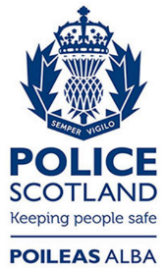 Freedom of Information ResponseOur reference:  FOI 24-0770Responded to:  22nd  March 2024